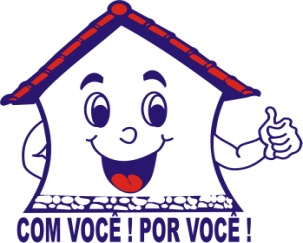                                 INDICAÇÃO Nº___1450______/2015.                                         Indico a Mesa, nos termos regimentais que seja enviado ofício ao Sr. Prefeito Municipal, solicitando que seja realizado em caráter de urgência o serviço de Tapa Buraco, na Rua da Figueira , localizada no Bairro Jardim Sitio São José,  neste município.  Plenário Maurício Alves Braz, em 03 de Novembro de 2015. CELSO REISVereador.PSDB                                       